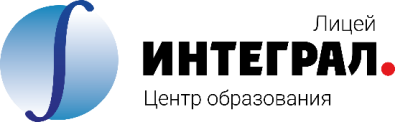 муниципальное автономное общеобразовательное учреждение города НовосибирскаЦентр образования «Лицей ИНТЕГРАЛ»630090, г. Новосибирск                                                                                          тел: 330-28-30ул. Жемчужная, 16                                                                                                                                                                                                                                                                                                        ПЛАНШСК по организации участия обучающихся в спортивных мероприятиях на 2022-2023 учебный годОтветственные:Руководитель ШСК, учитель физической культуры Полетаев Юрий Валерьевич.Примечание: выполнение плана возможно при очной форме организации.              Приложение к приказу директора МАОУ ЦО «Лицей ИНТЕГРАЛ»от 08.08.2022 № 81ДУчастие в предметных мероприятиях и соревнованиях (название, уровень)ДАТАКласс, участникиПланируемый РезультатСибирский фестиваль бега - 2022, XXV Новосибирского полумарафона А. Раевичасентябрь10-11 классУчастиеРайонные соревнования: «Осенний Тур слёт»Сентябрь7-11 класс1 место/)2 место Состязания по мини футболу  на приз СО РАНСентябрь 7А, 9А,БФиналисты Районные соревнования среди ОШ советского района: «Легкоатлетическая эстафета памяти героя Советского Союза Александра Демакова» Сентябрь 6-10 класс УчастиеВСФ «В зоне особого внимания»Сентябрь/май9А,Б,11А1/2 местоРайонные соревнования: «Зимний Фестиваль ГТО-2 ступень». сентябрь3- 4 классы 1-3 местаРайонные соревнования. Первенство Советского района: «Весёлые старты». Ноябрь.3-4 классыПризовое местоРайонные соревнования. Первенство Советского района по волейболу. Декабрь 9-11 классы (юноши)Призовое/участиеРайонные соревнования: «Зимний Фестиваль ГТО – 4 ступень». Декабрь.7-9 классы Призовое/участиеГородские соревнования «Стрелок» Январь9,11 классПризовое местоXXXVII Всероссийская массовая лыжная гонка «Лыжня России» .Февраль 2-10 классучастие«Президентские игры»Февраль/март9-11 классучастиеГородские соревнования по ГТО – 5 ступень, среди районов города НовосибирскаМарт-апрель 10-11 классПризовое/участиеРайонные соревнования по стрельбе «Снайпер» Апрель5,9, 11 классПризовое местоКубок Советского района по лёгкой атлетике «Весенние ласточки» Апрель 8-11 классы Призовое/участиеРайонные соревнования по мини- футболу «Кожаный мяч». май7-9 классыПризовое/участиеРайонные соревнования по лёгкой атлетике, посвящённые герою Советского Союза имени В.А.Бердышева. май5-6,8-11 классыПризовое/участие